Στην Καλλιθέα και στο Δημοτικό Κατάστημα σήμερα την 31η Αυγούστου 2018 ημέρα της εβδομάδας Παρασκευή και ώρα 11:00 π.μ., συνήλθε σε συνεδρίαση η Εκτελεστική Επιτροπή του Δήμου Καλλιθέας, μετά την από 29.08.2018 πρόσκληση του Προέδρου που δόθηκε σε καθένα από τα μέλη, σύμφωνα με τις διατάξεις του άρθρου 62 του Ν. 3852/2010, σε συνδυασμό με τη με αρ. 180/10.03.2017 απόφαση Δημάρχου περί ορισμού Αντιδημάρχων.Διαπιστώθηκε ότι υπάρχει νόμιμη απαρτία και από το σύνολο των έξι (6) μελών του, βρέθηκαν παρόντες έξι (6), οι εξής:Δημήτριος Κάρναβος		(Πρόεδρος – Δήμαρχος)Άννα Γιαννακού – Πάσχου	(Αντιδήμαρχος)Τζώρτζης Δελατόλας		(Αντιδήμαρχος)Εμμανουήλ Κωστάκης	(Αντιδήμαρχος)Ευάγγελος Μπαρμπάκος	(Αντιδήμαρχος)Κωνσταντίνος Κόκουλος	(Αντιδήμαρχος)Η Εκτελεστική Επιτροπή μετά από διαλογική συζήτηση και αφού έλαβε υπόψη:Τις διατάξεις του άρθρου 63 και 266 παρ. 4 του Ν. 3852/2010 όπως τροποποιήθηκε και ισχύει.Τις διατάξεις του άρθρου 77 του Ν. 4172/2013 όπως τροποποιήθηκε και ισχύει.Τις προτάσεις των Υπηρεσιών του Δήμου για τον Προϋπολογισμό και το Τεχνικό Πρόγραμμα του Δήμου Καλλιθέας Οικονομικού Έτους 2019.Τη με αρ. πρωτ. 38347/27.07.2018 Κ.Υ.Α. Υπουργών Εσωτερικών και Οικονομικών µε τίτλο «Παροχή οδηγιών για την κατάρτιση του προϋπολογισµού των δήµων, οικονοµικού έτους 2019 – τροποποίηση της αριθ. 7028/2004 (Β’ 253) απόφασης»Αποφασίζει ομόφωναΚαταρτίζει το Τεχνικό Πρόγραμμα του Δήμου Καλλιθέας Οικονομικού Έτους 2019 και εισηγείται στην Οικονομική Επιτροπή του Δήμου Καλλιθέας το συνημμένο Προσχέδιο του Προϋπολογισμού του Δήμου Καλλιθέας Οικονομικού Έτους 2019.Μετά το τέλος των θεμάτων της ημερήσιας διάταξης λύνεται η συνεδρίαση.Αφού συντάξαμε το παρόν πρακτικό, υπογράφεται όπως πιο κάτω: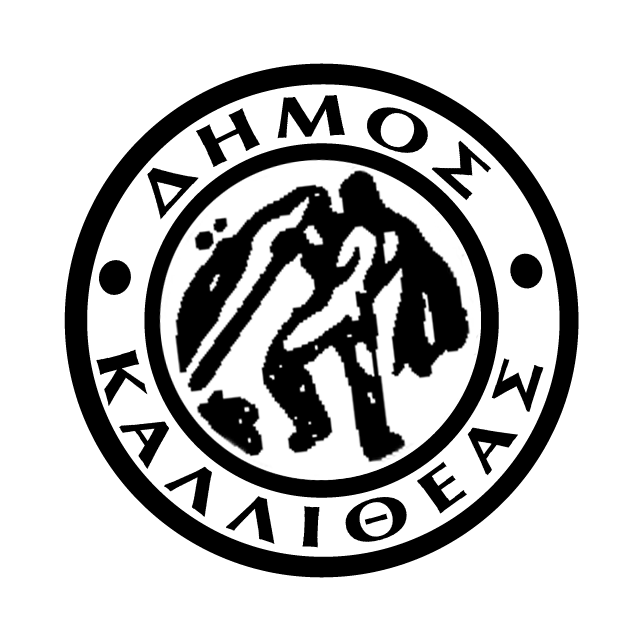 ΕΛΛΗΝΙΚΗ ΔΗΜΟΚΡΑΤΙΑΝΟΜΟΣ ΑΤΤΙΚΗΣΔΗΜΟΣ ΚΑΛΛΙΘΕΑΣΕΚΤΕΛΕΣΤΙΚΗ ΕΠΙΤΡΟΠΗΕΛΛΗΝΙΚΗ ΔΗΜΟΚΡΑΤΙΑΝΟΜΟΣ ΑΤΤΙΚΗΣΔΗΜΟΣ ΚΑΛΛΙΘΕΑΣΕΚΤΕΛΕΣΤΙΚΗ ΕΠΙΤΡΟΠΗΔιεύθυνσητηλ.faxΑρμόδιοςemail: Μαντζαγριωτάκη 76, 17676: 2109589031: 2109523888: Αμαλία Γιαννούλη: dimarxos@kallithea.grΑΠΟΣΠΑΣΜΑΑπό το πρακτικό της με αρ. 6/2018Συνεδρίασης της Εκτελεστικής Επιτροπής Δήμου ΚαλλιθέαςΑΠΟΣΠΑΣΜΑΑπό το πρακτικό της με αρ. 6/2018Συνεδρίασης της Εκτελεστικής Επιτροπής Δήμου ΚαλλιθέαςΑΠΟΣΠΑΣΜΑΑπό το πρακτικό της με αρ. 6/2018Συνεδρίασης της Εκτελεστικής Επιτροπής Δήμου ΚαλλιθέαςΑρ. Απόφασης: 5/2018Αρ. Απόφασης: 5/2018Περίληψη:Προσχέδιο Προϋπολογισμού και Τεχνικό Πρόγραμμα του Δήμου Καλλιθέας Οικονομικού Έτους 2019ΤΑ ΜΕΛΗΑΝΝΑ ΓΙΑΝΝΑΚΟΥ – ΠΑΣΧΟΥΤΖΩΡΤΖΗΣ ΔΕΛΑΤΟΛΑΣΕΜΜΑΝΟΥΗΛ ΚΩΣΤΑΚΗΣΕΥΑΓΓΕΛΟΣ ΜΠΑΡΜΠΑΚΟΣΚΩΝΣΤΑΝΤΙΝΟΣ ΚΟΚΟΥΛΟΣΟ ΠΡΟΕΔΡΟΣ - ΔΗΜΑΡΧΟΣΔΗΜΗΤΡΙΟΣ ΚΑΡΝΑΒΟΣ